                           Российская  Федерация                                                 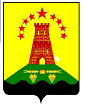 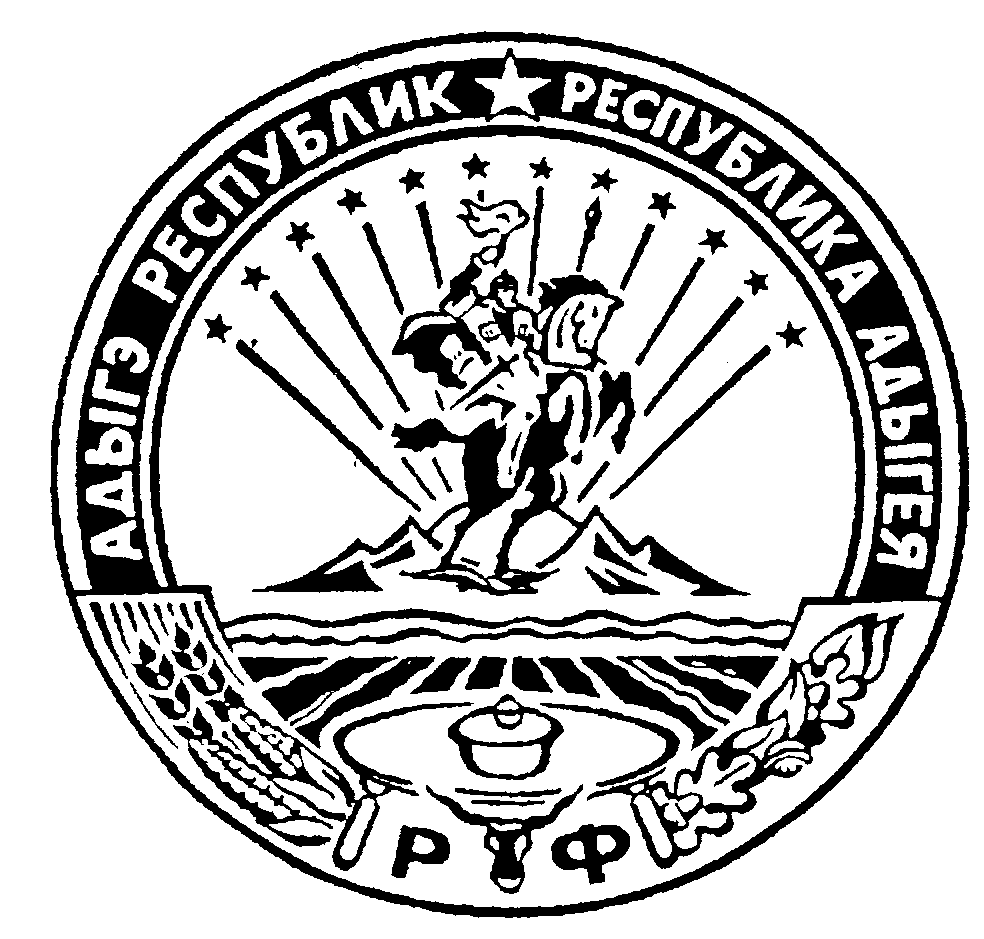                                Республика Адыгея                                                          Администрация муниципального образования                    «Дукмасовское сельское поселение»         _____________________________________________________________________________             х.Дукмасов                                                                                                       07.04.2014г.                                                                                                                            №  15-п ПОСТАНОВЛЕНИЕ администрации муниципального образования«Дукмасовское сельское поселение»«Об утверждении целевой программы «По профилактике                                                                     терроризма и экстремизма, а также минимизации и (или)                                                         ликвидации последствий  проявлений терроризма и экстре-                                                                    мизма на территории муниципального образования «Дукмасовское сельское поселение» на период 2014-2016годы.               В соответствии со статьей 5 Федерального Закона от 25 июля 2002 № 114-ФЗ «О противодействии экстремистской деятельности», пунктом 4 статьи 3 и частью 3 статьи 5 Федерального Закона от 06 марта 2006 № 35-ФЗ «О противодействии терроризму»,  в целях определения основных направлений деятельности в рамках реализации вопроса местного значения - участие в профилактике терроризма и экстремизма, а также в минимизации и (или) ликвидации последствий проявления терроризма и экстремизма на территории муниципального образования «Дукмасовское сельское поселение». администрация муниципального образования «Дукмасовское сельское поселение»   п о с т а н о в л я е т :           1. Утвердить  целевую программу «По профилактике терроризма и экстремизма, а также минимизации и (или) ликвидации последствий проявлений терроризма и экстремизма на территории муниципального образования «Дукмасовское сельское поселение» на период 2014-2016гг. (далее «Программа»), согласно приложению.              2. Контроль за выполнением настоящего решения возложить зам. главы администрации Нарожного С.В.             3.   Обнародовать постановление в газете «Заря».      Глава муниципального образования      «Дукмасовское сельское поселение»                                 Шикенин В.П.Утверждена:  Постановлением администрации                                                                                                                                                                                                                                                                         муниципального образования                                                                                                               «Дукмасовское сельское поселение»                                                                                                                        07.04.2014г.  № 15Муниципальная программа                                                                                                                                           «По профилактике терроризма и экстремизма, а также минимизации и (или) ликвидации последствий проявлений терроризма и экстремизма на территории муниципального образования  «Дукмасовское сельское поселение» на период 2014- 2016годы.1. Основные положения1.1. Настоящая Программа разработана в соответствии со статьей 5 Федерального Закона от 25 июля 2002 № 114-ФЗ «О противодействии экстремистской деятельности», пунктом 4 статьи 3 и частью 3 статьи 5 Федерального Закона от 06 марта 2006 № 35-ФЗ «О противодействии терроризму»,  в целях определения основных направлений деятельности в рамках реализации вопроса местного значения - участие в профилактике терроризма и экстремизма, а также в минимизации и (или) ликвидации последствий проявления терроризма и экстремизма на территории муниципального образования «Дукмасовское сельское поселение».2. Паспорт муниципальной программыпо профилактике терроризма и экстремизма, а также минимизации и (или) ликвидации последствий проявлений терроризма и экстремизма на территории  муниципального образования «Дукмасовское сельское поселение на период 2014-2016 гг.          1.Содержание проблемы и обоснование необходимости её решения программными      методамиМуниципальная Программа мероприятий по профилактике терроризма и экстремизма, а также минимизации и (или) ликвидации последствий проявлений терроризма и экстремизма на территории муниципального образования «Дукмасовское сельское поселение» является важнейшим направлением реализации принципов целенаправленной, последовательной работы по консолидации общественно-политических сил, национально-культурных, культурных и религиозных организаций и безопасности граждан. Формирование установок толерантного сознания и поведения, веротерпимости и миролюбия, профилактика различных видов экстремизма имеет в настоящее время особую актуальность, обусловленную сохраняющейся социальной напряженностью в обществе, продолжающимися межэтническими и межконфессиональными конфликтами, ростом сепаратизма и национального экстремизма, являющихся прямой угрозой безопасности не только поселения, но и страны в целом. Наиболее рельефно все это проявилось на Северном Кавказе в виде вспышек ксенофобии, фашизма, фанатизма и фундаментализма. Эти явления в крайних формах своего проявления находят выражение в терроризме, который в свою очередь усиливает деструктивные процессы в обществе. Усиление миграционных потоков остро ставит проблему адаптации молодежи поселения к новым для них социальным условиям, а также создает проблемы для адаптации принимающего населения к быстрорастущим этнокультурным диаспорам и землячествам, которые меняют демографическую ситуацию нашего поселения.Наиболее экстремистки рискогенной группой выступает молодежь, это вызвано как социально- экономическими, так и этнорелигиозными факторами. Особую настороженность вызывает снижение общеобразовательного и общекультурного уровня молодых людей, чем пользуются экстремистки настроенные радикальные политические и религиозные силы.Таким образом, экстремизм, терроризм и преступность представляют реальную угрозу общественной безопасности, подрывают авторитет органов местного самоуправления и оказывают негативное влияние на все сферы общественной жизни. Их проявления вызывают социальную напряженность, влекут затраты населения, организаций и предприятий на ликвидацию прямого и косвенного ущерба от преступных деяний.В поселении ведется работа по искоренению рисков экстремизма в начальной стадии, повышение толерантности населения и преодоления этносоциальных и религиозных противоречий, по сохранению межнационального мира и согласия.Системный подход к мерам, направленным на предупреждение, выявление, устранение причин и условий, способствующих экстремизму, терроризму, совершению правонарушений, является одним из важнейших условий улучшения социально-экономической ситуации в поселении. Для реализации такого подхода необходима муниципальная программа по профилактике терроризма, экстремизма и созданию условий для деятельности добровольных формирований населения по охране общественного порядка, предусматривающая максимальное использование потенциала местного самоуправления и других субъектов в сфере профилактики правонарушений.2.Основные цели и задачи, сроки и этапы реализации программы. Основными целями программы являются противодействие терроризму и экстремизму, защита жизни граждан, проживающих на территории муниципального образования «Дукмасовское сельское поселение» от террористических и экстремистских актов , а также предупреждение возникновения в общественных местах и жилом секторе ситуаций, представляющих опасность для жизни, здоровья, собственности граждан, за счет повышения эффективности профилактики правонарушений.Основными задачами программы являются:а).Уменьшение проявлений экстремизма и негативного отношения к лицам других национальностей и религиозных конфессий.б).Формирование у населения внутренней потребности в толерантном поведении к людям других национальностей и религиозных конфессий на основе ценностей многонационального российского общества, культурного самосознания, принципов соблюдения прав и свобод человека.в).Формирование толерантности и межэтнической культуры в молодежной среде, профилактика агрессивного поведения.г).Информирование населения муниципального образования «Дукмасовское сельское поселение» по вопросам противодействия терроризму и экстремизму.д).Содействие правоохранительным органам в выявлении правонарушений и преступлений данной категории, а также ликвидации их последствий.е).Пропаганда толерантного поведения к людям других национальностей и религиозных конфессий.ж).Организация воспитательной работы среди детей и молодежи, направленная на устранение причин и условий, способствующих совершению действий экстремистского характера.з).Недопущение наличия свастики и иных элементов экстремистской направленности на объектах  инфраструктуры поселения.Срок реализации программы рассчитан на три года с 2014 по 2016 годы.Реализация всех программных мероприятий рассчитана на весь период реализации программы с 01.01.2014. по 31.12.2016. включительно, выделение этапов не предусмотрено.3.Система программных мероприятий, в том числе ресурсное обеспечение программы, с перечнем мероприятий с разбивкой по годам, источникам и направлениям финансированияСистема программных мероприятий  муниципальной программы «По профилактике терроризма и экстремизма, а также минимизации и (или) ликвидации последствий проявлений терроризма и экстремизма на территории муниципального образования «Дукмасовское сельское поселение» на период 2014-2016годы» приведены в приложении №1.Объем финансирования программы на 2014-2016 годы составляет 24 тыс.руб.Источником финансирования программы являются бюджет муниципального образования «Дукмасовское сельское поселение»:а).Бюджетные средства муниципального образования «Дукмасовское сельское поселение»:Всего за период – 24 тыс. руб. в том числе по годам реализации программы:2014 год - 8 тыс.руб. , 2015 год - 8 тыс.руб.,2016 год - 8 тыс.руб.Основные направления финансирования:Профилактические мероприятия в рамках реализации государственной молодежной политики - усиление антитеррористической защищенности мест массового пребывания граждан, создание условий для повышения оперативности реагирования правоохранительных органов на заявления и сообщения населения о преступлениях, правонарушениях и происшествиях в общественных местах поселения за счет создания комплекса технических средств контроля за ситуацией на улицах и в других общественных местах  населенных пунктов.                                            Реализация муниципальной программы позволит:а).Создать условия для эффективной совместной работы  Администрации муниципального образования «Дукмасовское сельское поселение», правоохранительных органов, учреждений социальной сферы, общественных организаций и граждан поселения, направленной на профилактику экстремизма, терроризма и правонарушений.б).Улучшить информационно-пропагандистское обеспечение деятельности по профилактике экстремизма, терроризма и правонарушений.в).Стимулировать и поддерживать гражданские инициативы правоохранительной направленности.г). Создавать условия для деятельности добровольных формирований населения по охране общественного порядка.д).Повысить антитеррористическую защищенность мест массового пребывания граждан, создать условия для повышения оперативности реагирования правоохранительных органов на заявления и сообщения населения о преступлениях, правонарушениях и происшествиях в общественных местах.Полное и своевременное выполнение мероприятий программы будет способствовать созданию в общественных местах и на улицах поселения обстановки спокойствия и безопасности.Приложение №1 к муниципальной программе Система программных мероприятий  муниципальной программы «По профилактике терроризма и экстремизма, а также минимизации и (или) ликвидации последствий проявлений терроризма и экстремизма на территории муниципального образования «Дукмасовское сельское поселение» на период 2014-2016годы»1.Наименование муниципальной программыМуниципальная  программа «По профилактике терроризма и экстремизма, а также минимизации и (или) ликвидации последствий проявлений терроризма и экстремизма на территории муниципального образования «Дукмасовское сельское поселение» на период 2014-2016годы» (далее - программа).2.Основание разработки программыФедеральные Законы от 06.03.2006. № 35-ФЗ «О противодействии террориз-му», от 06.10.2003. № 131-ФЗ «Об общих принципах организации местного самоуправления в Российской Федерации», от 25.07.2002. № 114-ФЗ «О про-тиводействии экстремистской деятельности», Указ Президента Российской Федерации от 15.06. 2006. № 116 «О мерах по противодействию терроризму», Устав муниципального образования «Дукмасовское сельское поселение».3.Муниципальный заказчик программыАдминистрация муниципального образования «Дукмасовское сельское поселение»4.Разработчик программыАдминистрация муниципального образования «Дукмасовское сельское поселение»5.Основные цели программы- противодействие терроризму и экстремизму и защита жизни граждан, проживающих на территории муниципального образования, от террористических и экстремистских актов;-уменьшение проявлений экстремизма и негативного отношения к лицам других национальностей и религиозных конфессий;-формирование у населения внутренней потребности в толерантном поведении к людям других национальностей и религиозных конфессий на основе ценностей многонационального российского общества, культурного самосознания, принципов соблюдения прав и свобод человека;-формирование толерантности и межэтнической культуры в молодежной среде, профилактика агрессивного поведения.-  разработка   и реализация на территории муниципального образования «Дукмасовское сельское поселение» мер  по  формированию  у населения толерантного сознания и поведения, обеспечивающих противодействие пропаганде экстремизма, снижение социально - психологической напряженности в обществе;                                                                  - реализация комплекса мер по налаживанию  и повышению  эффективности  межэтнического   и межконфессионального диалога.6.Основные задачи программы6.1.Уменьшение проявлений экстремизма и негативного отношения к лицам других национальностей и религиозных конфессий. 6.2.Формирование у населения внутренней потребности в толерантном поведении к людям других национальностей и религиозных конфессий на основе ценностей многонационального российского общества, культурного самосознания, принципов соблюдения прав и свобод человека. 6.3.Формирование толерантности и межэтнической культуры в молодежной среде, профилактика агрессивного поведения. 6.4.Информирование населения муниципального образования «Дукмасовское сельское поселение» по вопросам противодействия терроризму и экстремизму. 6.5.Содействие правоохранительным органам в выявлении правонарушений и преступлений данной категории, а также ликвидации их последствий. 6.6.Пропаганда толерантного поведения к людям других национальностей и религиозных конфессий. 6.7.Организация воспитательной работы среди детей и молодежи, направленная на устранение причин и условий, способствующих совершению действий экстремистского характера. 6.8.Недопущение наличия свастики и иных элементов экстремистской направленности на объектах  инфраструктуры поселения.7.Сроки реализации программы2014-2016 годы8.Структура программы8.1. Паспорт программы.                                                                                                     8.2.Раздел 1. Содержание проблемы и обоснование необходимости ее решения программными методами.                                                                              8.3.Раздел 2. Основные цели и задачи, сроки и этапы реализации программы.                                  8.4.Раздел 3. Система программных мероприятий, в том числе ресурсное обеспечение программы, с перечнем мероприятий с разбивкой по годам, источникам и направлениям финансирования.9.Источники финансирования программы10.1. Бюджет муниципального образования «Дукмасовское сельское поселение»                                                                                                           Всего за период –24 тыс. руб. в том числе по годам реализации программы:      2014год  8 тыс.руб., 2015год 8 тыс.руб. , 2016год 8 тыс.руб.9.Источники финансирования программы10.2.Размер, расходуемых средств на реализацию программы, может уточняться и корректироваться, исходя из возможностей  бюджета поселения, инфляционных процессов и экономической ситуации на территории муниципального образования «Дукмасовское сельское поселение».10.Ожидаемые конечные результаты реализации программы11.1.Совершенствование форм и методов работы органов местного самоуправления по профилактике терроризма и экстремизма, проявлений ксенофобии, национальной и расовой нетерпимости, противодействию этнической дискриминации на территории муниципального образования «Дукмасовское сельское поселение». 11.2.Распространение культуры интернационализма, согласия, национальной и религиозной терпимости в среде учащихся общеобразовательных учебных учреждений. 11.3.Гармонизация межнациональных отношений, повышение уровня этносоциальной комфортности. 11.4.Формирование нетерпимости ко всем фактам террористических и экстремистских проявлений, а также толерантного сознания, позитивных установок к представителям иных этнических и конфессиональных сообществ. 11.5.Укрепление и культивирование в молодежной среде атмосферы межэтнического согласия и толерантности. 11.6.Недопущение создания и деятельности националистических экстремистских молодежных группировок. 11.7.Формирование единого информационного пространства для пропаганды и распространения на территории муниципального образования «Дукмасовское сельское поселение» идей толерантности, гражданской солидарности, уважения к другим культурам, в том числе через муниципальные средства массовой информации.11. Система организации контроля за исполнением программы Администрация поселения ежеквартально и по итогам каждого года осуществляет контроль за реализацией программы. Вносит в установленном порядке предложения по уточнению мероприятий программы с учетом складывающейся социально-экономической ситуации№ п/пНаименование мероприятияИсполнительИсточники финансированияОбъём финансирования, тыс. руб.Объём финансирования, тыс. руб.Объём финансирования, тыс. руб.Объём финансирования, тыс. руб.№ п/пНаименование мероприятияИсполнительИсточники финансированияВсего201420152016123456781Информировать жите-лей муниципального образования «Дукма-совское сельское поселение» о порядке действий при угрозе возникновения терро-ристических актов, посредством размеще-ния информации в муниципальных сред-ствах массовой информации Администрация муниципального образования «Дукмасовское сельское поселение» Без финан-сирования2Организовать подго-товку проектов, изго-товление, приобретение буклетов, плакатов, памяток и рекоменда-ций для учреждений, предприятий, организаций, располо-женных на территории муниципального обра-зования «Дукмасовское сельское поселение», по антитеррористической тематикеАдминистрация муниципального образования «Дукмасовское сельское поселение» Средства местного бюджета18,06,06,06,03Обеспечить подготовку и размещение в местах массового пребывания граждан информационных материалов о действиях в случае возникновения угроз террористического характера, а также размещение со-ответствующей ин-формации на стендах Администрация муниципального образования «Дукмасовское сельское поселение» Без финансирования6,02,02,02,04Запрашивать и полу-чать в установленном порядке необходимые материалы и информа-цию в территориальных органах исполнительной власти, правоохра-нительных органов, общественных объединений, организаций и должностных лиц Администрация муниципального образования «Дукмасовское сельское поселение» Без финансирования5Проводить комплекс мероприятий по выяв-лению и пресечению изготовления и рас-пространения литера-туры, аудио и видео-материалов, экстре-мистского толка, пропагандирующих разжигание национальной, расовой и религиозной враждыАдминистрация муниципального образования «Дукмасовское сельское поселение» Без финансирования6Осуществлять обход территории муници-пального образования «Дукмасовское сель-ское поселение» на предмет выявления и ликвидации послед-ствий экстремистской деятельности, кото-рые проявляются в виде нанесения на архитектурные сооруже-ния символов и знаков экстремистской направленности Администрация муниципального образования «Дукмасовское сельское поселение» Без финансирования7Осуществлять контроль территории муниципального образования на предмет выявления мест концентрации молодежи. Уведомлять о данном факте прокуратуру и ОВД Администрация муниципального образования «Дукмасовское сельское поселение» Без финансирования8Организация в школах профилактической ра-боты, направленной на недопущение вовлече-ния детей и подростков в незаконную деятельность религи-озных сект и экстре-мистских организаций. Распространение идей межнациональной терпимости, дружбы, добрососедства, взаимного уваженияРуководители школ, Администрация муниципального образования «Дукмасовское сельское поселение» Без финансирования9Организовать разме-щение на информа-ционных стендах информации для требований действую-щего миграционного законодательства, а также контактных те-лефонов о том, куда следует обращаться в случаях совершения в отношении них проти-воправных действийАдминистрация муниципального образования «Дукмасовское сельское поселение» Без финансирования10Обеспечить  информирование населения о повышении бдительности и действиях при угрозе возникновения террористических актов, а также чрезвычайных ситуаций по месту их проживания и на объектах с  массовым пребыванием гражданАдминистрация муниципального образования «Дукмасовское сельское поселе-ние», школы, СДК, библиотекиБез финансирования11Проводить тематичес-кие беседы в коллективах учащихся госу-дарственных образовательных учреждений школьных и дош-кольных, расположен-ных на территории муниципального обра-зования «Дукмасовское сельское поселение», по действиям населения при возникновении террористических угроз и ЧС Администрация муниципального образования «Дукмасовское сельское поселение» Без финансирования12Проводить регулярные проверки зданий орга-нов власти, здра-воохранения, образо-вательных учреждений, учреждений и объектов культуры, жилых многоквартирных домов на предмет их технической укреплен-ности , а так-же  состояния инженерных коммуникаций, подвальных, чер-дачных и подсобных помещений. Выявлять факты сдачи в данных учреждениях помеще-ний в аренду различ-ным коммерческим структурам. Администрация муниципального образования «Дукмасовское сельское поселение» Без финансированияИТОГО      Средства                     местного бюджета24,08,0 8,08,0